Дорогие ребята, родители и учителя!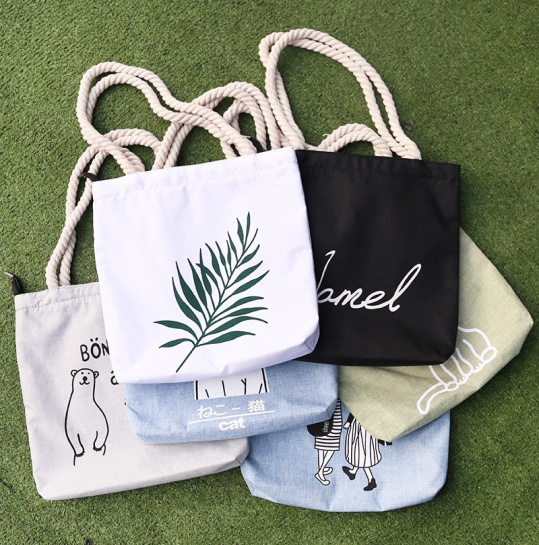 Как вы помните, в этом году у нас в школе проходил интересный конкурс «Экосумка», в котором некоторые из вас приняли участие и были награждены призами.  Сегодня мы рады сообщить о том, что у каждого из вас снова появился шанс продемонстрировать свои умения и любовь к природе, только уже на более высоком уровне!Представляем вашему вниманию конкурс «Экомастер». Условия участия просты: заполнить электронную заявку (файл заявка). Внимание! Подавая заявку на Конкурс, участник выражает согласие на публикацию своей работы (приложение 2) в соц.сети «Вконтакте» по ссылкам: https://vk.com/ddt2_irk, https://vk.com/ecodvorirk, https://baikal-1.ru для публичного голосования среди пользователей соц. сети.выбрать одну из предложенных номинаций до 26.04.2020 отправить заявку и работу на e-mail: ddt2-org@mail.ru (обязательно указываем тему  «Экомастер»).подождать 30 апреля и узнать результаты на указанных выше сайтахМатериалы ко второй номинации обязательно должны содержать следующие данные: • Название работы; • ФИО участника, возраст, • должность/класс, наименование образовательной организации;• аудитория, на которую рассчитан мастер-класс; • материал, необходимое оборудование; • подробное описание процесса.К основным требованиям, предъявляемым к конкурсным работам являются.- Экологичность изделия. Экосумка должна представлять собой швейное изделие, изготовленное из тканевых материалов, а также плетеное, вязаное или валяное изделие. 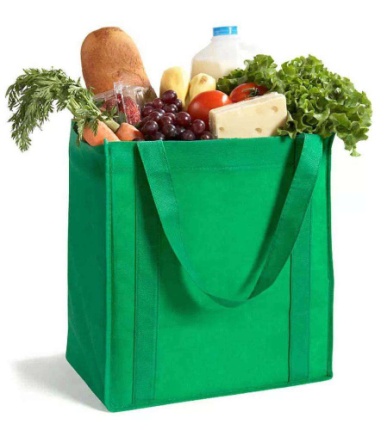 - Назначение. Экосумка должна иметь хозяйственное назначение, т.е. использоваться для покупок, переноски продуктов.- Авторство. Работы, представленные на конкурс должны быть только вашими. Авторские права на работы сохраняются за участниками конкурса.- На конкурс НЕ ПРИНИМАЮТСЯ «дамские» сумки, клатчи, спортивные сумки и т.д.Каждый участник, победители (1,2,3 место в каждой номинации и возрастной группе), а также лауреаты (будут выбраны путем голосования в соц.сетях) будут награждены сертификатами, которые отправят на электронную почту. 